Работники Администрации сельского поселения и глава присоединились к налоговой акции «Начни с себя»! и заплатили свои налоги через личный кабинет налогоплательщика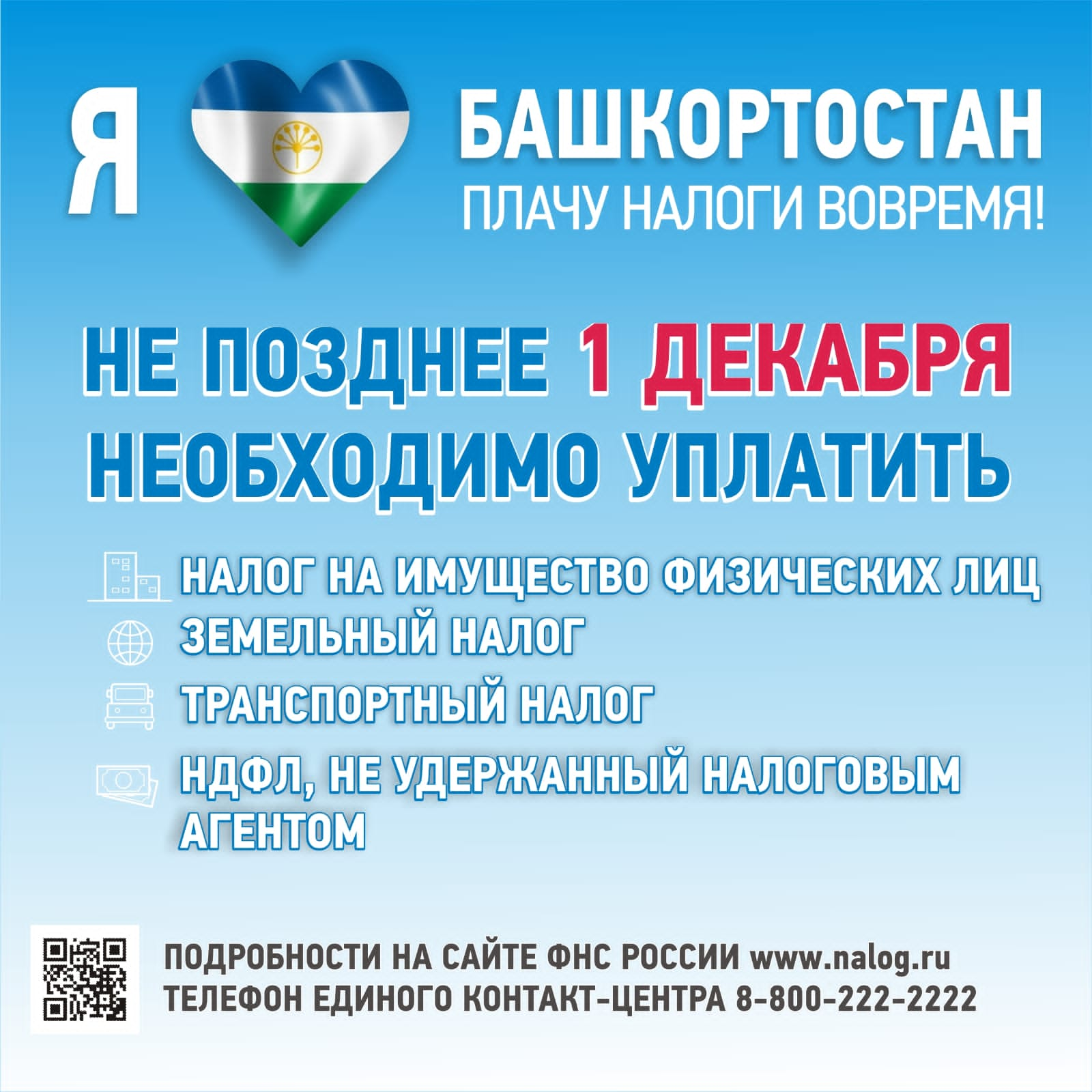 